贺兰三小互联网+项目应用活动记录表项目名称纸笔课堂周    次13负责人及电话邢佳楠：15809505312活动地点二（3）、二（5）三（1）、三（5）本周培训内容线上活动主题及内容： 贺兰三小王芳老师利用智写板对二年级语文下册《要是你在野外迷了路》中，给出2道有关本篇课文的判断题和1道客观题，让学生们在智写板上做出选择。例如：1.本篇课文为我们介绍了三种辨别方向的方法。（    ）2.本篇课文采用总分总的构段方式，为我们介绍了辨别方向的方法。                              （     ）3.你还知道哪些辨别方向的方法？（向日葵、年轮）活动效果：本节课，通过课堂上抢答环节，请同学们迅速做出判断。通过查看学生作答数据，并集体订正，达到了完善课堂、消化吸收的目的。线上活动主题及内容： 贺兰三小王芳老师利用智写板对二年级语文下册《要是你在野外迷了路》中，给出2道有关本篇课文的判断题和1道客观题，让学生们在智写板上做出选择。例如：1.本篇课文为我们介绍了三种辨别方向的方法。（    ）2.本篇课文采用总分总的构段方式，为我们介绍了辨别方向的方法。                              （     ）3.你还知道哪些辨别方向的方法？（向日葵、年轮）活动效果：本节课，通过课堂上抢答环节，请同学们迅速做出判断。通过查看学生作答数据，并集体订正，达到了完善课堂、消化吸收的目的。线上活动主题及内容： 贺兰三小王芳老师利用智写板对二年级语文下册《要是你在野外迷了路》中，给出2道有关本篇课文的判断题和1道客观题，让学生们在智写板上做出选择。例如：1.本篇课文为我们介绍了三种辨别方向的方法。（    ）2.本篇课文采用总分总的构段方式，为我们介绍了辨别方向的方法。                              （     ）3.你还知道哪些辨别方向的方法？（向日葵、年轮）活动效果：本节课，通过课堂上抢答环节，请同学们迅速做出判断。通过查看学生作答数据，并集体订正，达到了完善课堂、消化吸收的目的。活动照片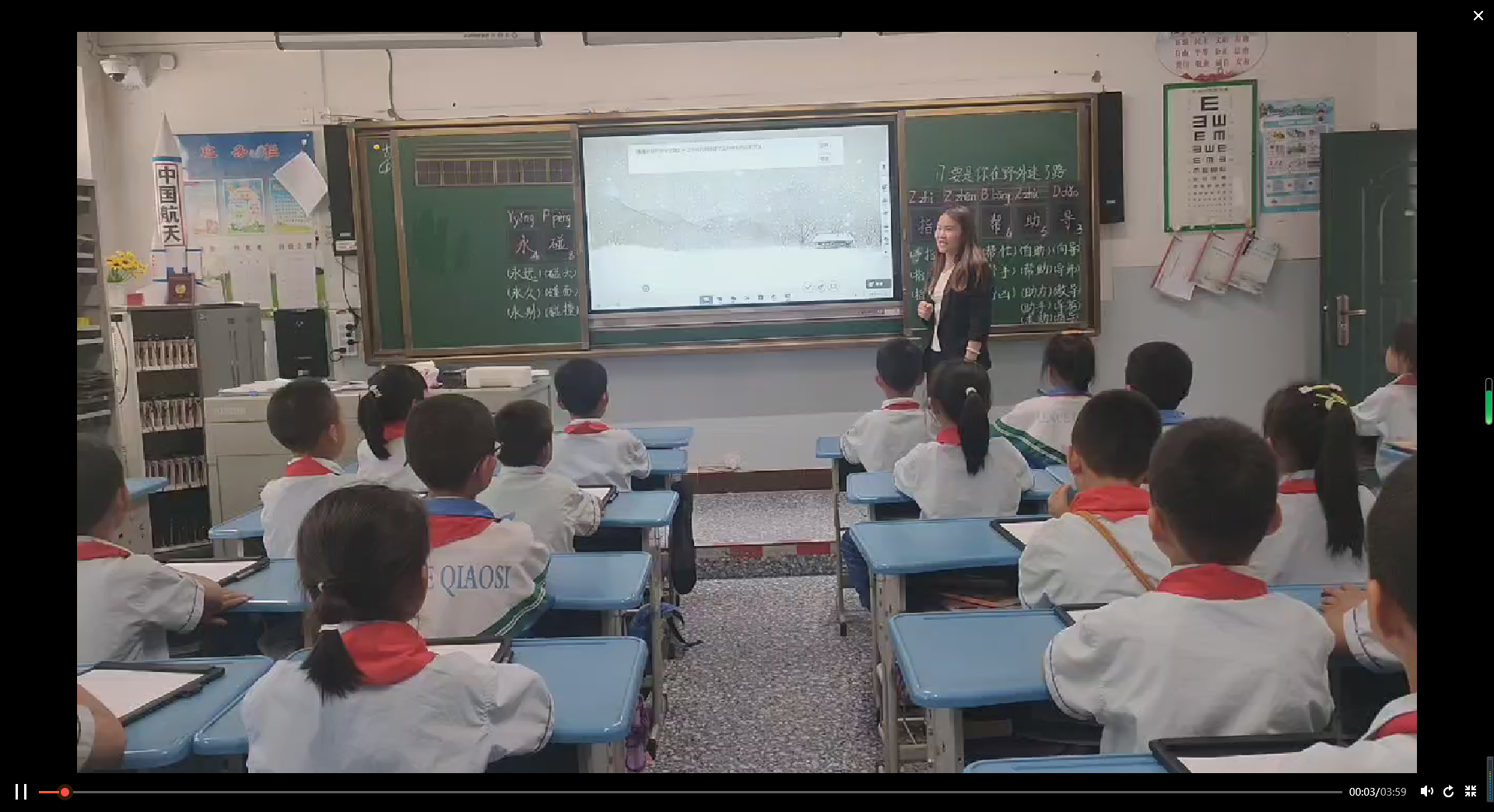 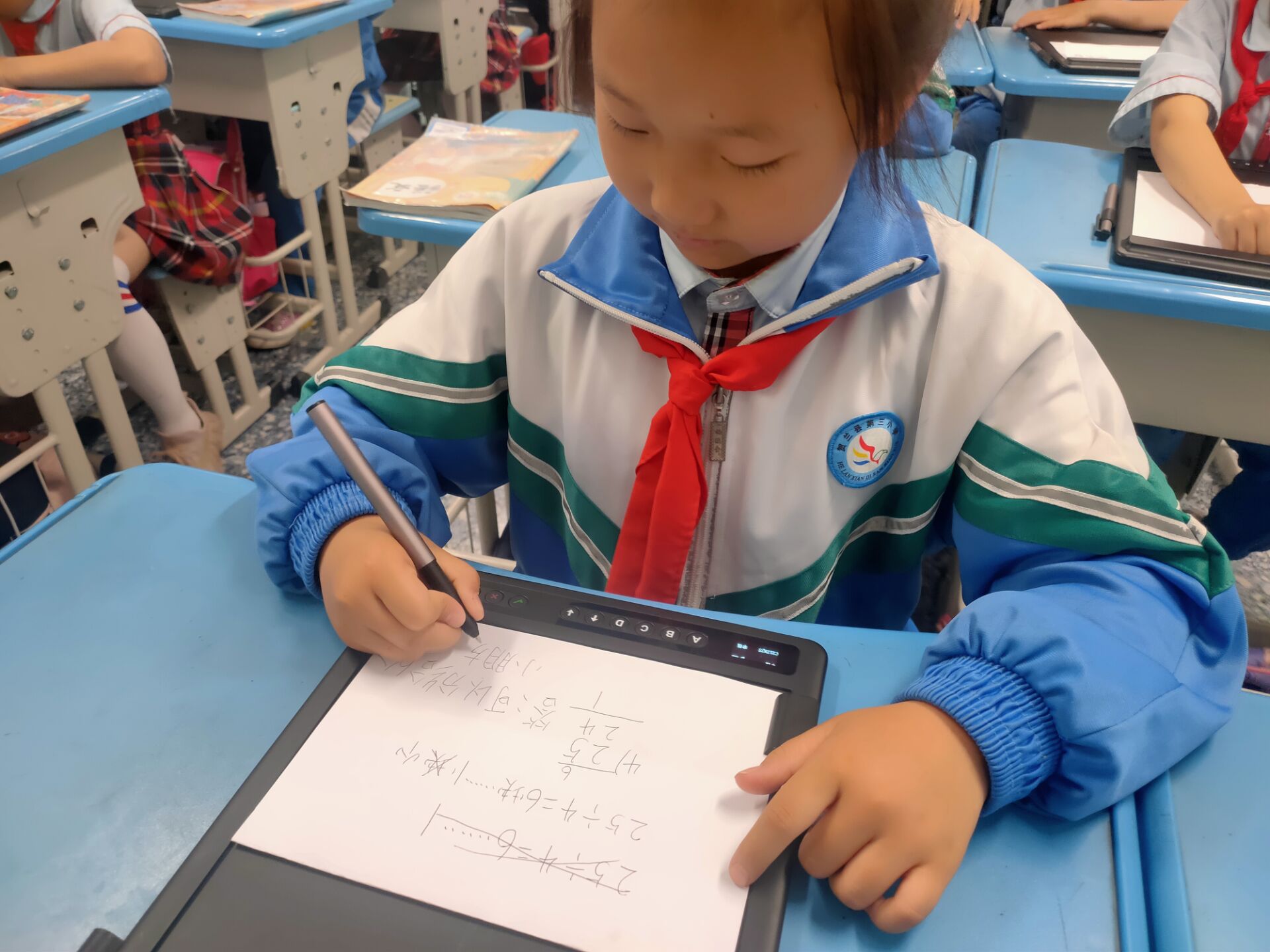 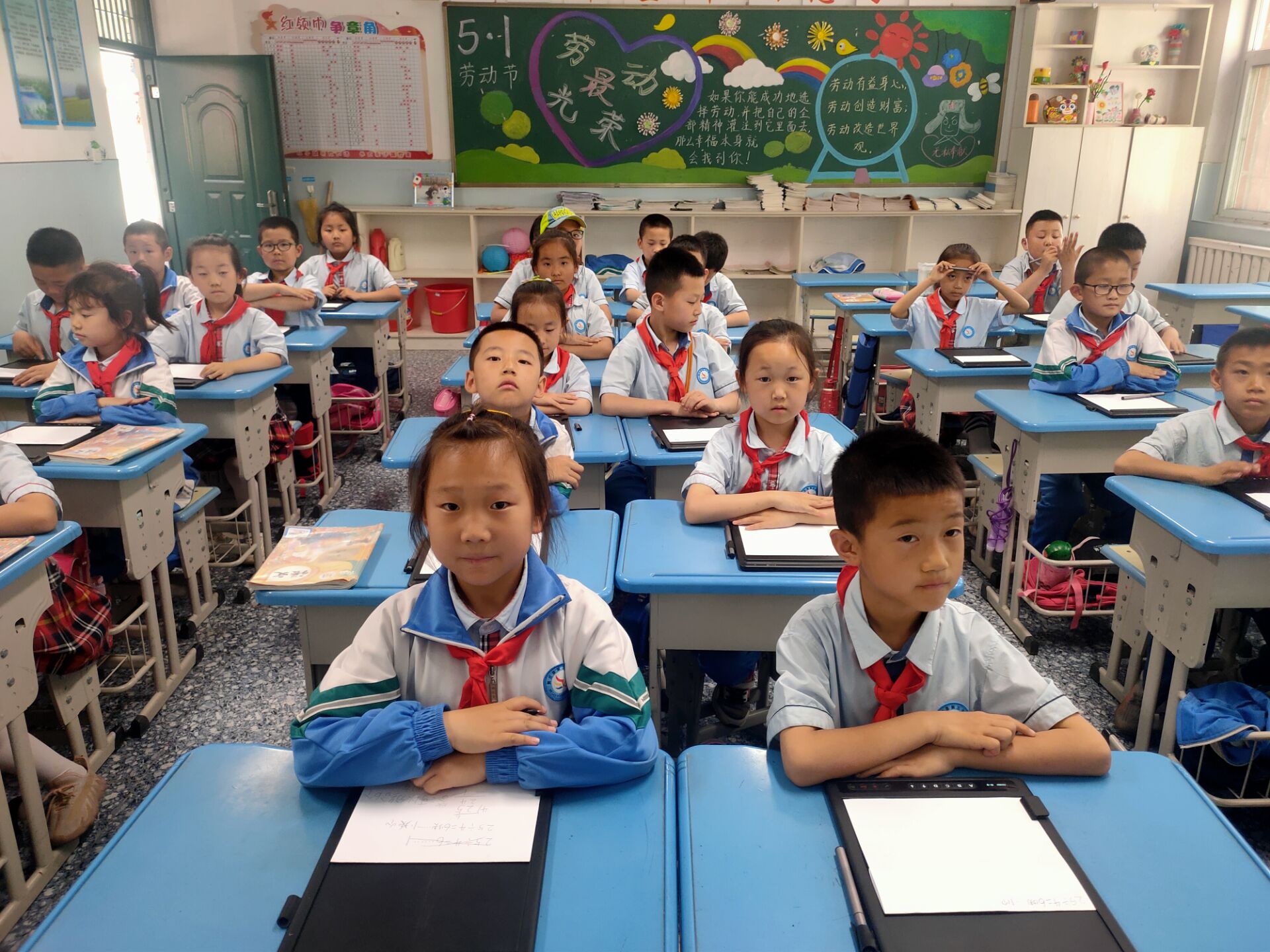 